Tau onoonoaga kia mua ha mautoluUta kehe e tau koloa ula tapaka kona, hiki  a Aotearoa ko e motu Smokefree 2025Ha mautolu a tau fakatokatokaagaMai he 2025 e tautau, to malikiti hifo 5 e pasene he feua ula tapaka he tau aho oti 
he tau tagata i Niu Silani.Ko e tau fakatokaaga hagaao ke he ula tapaka: ai putoia e vepi (vaping) mo e fakaoga 
he tapaka ula ai fai ahua.     Ko e tau fakaveaga he Te Tiriti o Waitangi  to fakaoga ke he ha mautolu a tau gahuaTino rangatiratangaFifili ni he tau Maori e tau tonuhia ke lata mo e ha lautolu a tau momouiFakatatai Kua gahua fakamooli e fakatufono ke  moua he tau Maori e tau tino maloloPuipui FakamaloloKua gahua fakamololo e fakatufono mo e tau lakaaga fakapapahi ke puipui e tau gahua mo e tatai e tau moui malolo mitaki he tau Maori.Falu a mena fokiFakatoka he fakatufono falu a puhala ma e tau Maori ke taute e tau aga fakamotu, fakaagaga moe tau leveki faka-tagata.  Gahua fakalataGahua fakalataha mo e tau Maori ke he tau fakatokatokaaga gahua, mo e kikite ke he tau malolo tino mo e tau matakau atu tuketuke.To iloa e mautolu kua monuina kaeke kua kautu ha mautolu a tau  matapatu gahua ne toluUta kehe tau mena ne kua nakai tatai e tuaga ula tapaka mo e tau gagao ha ko e ula tapakaFakakelea  he ula tapaka e falu tagata he fakatatai mo e falu foki. Lahi e tau mena kelea ne tutupu ke he tau Maori mo e tau tagata Pasifika mo e tau tagata ne nonofo he falu matakavi ai loga e tau koloa in Aotearoa. Kua lata ia tautolu ke uta kehe e tau matiketike kua nakai tatai.Taute e atuhau tupuhake ke ai ula tapaka ke malikiti hake e tau fanau mo e tau fuata mui kua nakai ula tapakaFakakelea he uala tapaka e tau fanau mo e atu fuata mui. Kua lata a tautolu ke puipui e tau fanau mo e tau atu fuata mui ke ua kamata ke ula mo e kua lata ke lagomata e tau mamatua mo e magafaoa mo e tau tagata motua kua fakalataha ke fakaoti e ula tapaka.Malikiti hake e numela he tau tagata kua kautu ke fakaoti e tau ula tapakaUku lahi ke fakaoti e ula tapaka. Kua lata ia tautolu ke fakamukamuka ke maeke ia lautolu ke fakaoti e ula tapaka.Ke kautu e tau gahua, to taute e mautolu e tau matagahua i lalo hifo he ono e matakaviFakalaulahi e tau gahua takitaki he tau Maori mo e tau fifiliaga – tauteKo e tuaga  matakavi hagao ke maeke e tau takitakiaga he tau Maori mo e fifiliaga-ke taute e tau fakapapahiaga oti he tau fakaholoaga fakagahua oti.Taha matapatu gahua to taute e mautolu ke fakatu aki e Smokefree 2025 Taskforce, ke maeke ai ke kitia mo e iloa e fakahologa fakagahua ke  kautu e Smokefree 2025. Malikiti hake e tau fakailoaaga malolo tino mo e tau gahua ke he tau matakavi Ko e onoonoga ke he tau matakavi kua fakamooli a tautolu ke taute e tau fakailoaaga (social media), tau fakahologa malolo tino mo e falu gahua ke he tau matakavi ke iloa he motu kua hagaao a tautolo ke ua ula tapaka (smokefree). Ko e taha matapatu gahua to uta e tau tupe ke fakagahua he matakau ai ula tapaka ke maeke he tau tagata ke omoi e tau fakaholoaga  a ula tapaka.Malikiti hake ke fakaoti e tau matakau ula tapakaTau fakaholoaga kua falanaki a tautolu ke fakaholo mitaki mo e onoono ke he tau  matakau fakagahua ke taute e tau gahua ke lata ma lautolu e tau tagata ula tapaka.Taha mata gahua ko e uta e mautolu ke gahua fakahako ni mo e tau matakau he Pasifika ke taute e tau gahua ke fakaoti e ula tapaka he tau tagata Pasifika  ke he tau maaga.Taute ke mukamuka ke tuku mo e uka ke tafeliuaki ke ula tapakaKo e matagahua hagaao ke tuku hifo e fuafuaga he nicotini  I loto he tau tapaka mo e tau koloa ke lagomatai aki e tau tagata ke fakaoti e ula tapaka mo e lagomatai e tau tagata, mua atu ke he  tau atu fuata, ke ua tafeliaku.Hagaao ia foki  ke taofi e tau koloa ula tapaka ua talaga ke maeke e tau tagata ke tafeliuaki.Taha matapatu gahua ka uta e mautolu ke taute taha matafakatufono hagaao ke he tau  koloa ula tapaka.Taute e tau koloa ula tapaka  ke uka ke fakatauTaha onoonoaga ke tuku hifo e numela he tau fale koloa ne fakafua e tau tapaka ula, mua atu ke he tau matakavi ne toko lalo e tau tupe moua ka e to lahi e loga he tau fale fakafua tapaka.Ke moua mai ai e atuhau  tupuhake kua nakai ula tapaka.Taha matapatu gahua foki ka uta e mautolu  ke fakaholo ki mua e tau he atu fuata mui ke fakafua age ki ai ha tapaka ula, une hake e tau tau moui kamata he 18, ke taha e tau, he tau tau oti.Fakamau e mata fakatufono ke muitua ki ai e tau matakauKo e onoono ke he matakavi hagaao ia ke he tonuhia mo e tau gahua  kua toka ki loto ke fakaoti e tau tagata ke ua tamai ke he motu, feutaaki mo e fakafua e tau koloa tapaka ka e nakai fai tohi fakaata.Taha matapatu gahua ka uta e mautolu ke taute taha fakahala mo e hokotaki ha tagata he tau fale gahua ka nakai muitua ke he tau mata fakatufono.Manako a mautolu ke lagomatai e mutolu ke kautu e fakaholoaga nakai ula tapaka 2025 (Smokefree 2025). Kua lata tonu a tautolu ke gahua auloa ke tuku hifo e tau mena kelea he ula tapaka i Aotearoa Niu Silani Onoono atu ke he tau fakailoaaga he Smokefree Aotearoa 2025 kupega hila health.govt.nz/smokefree2025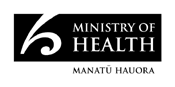 December 2021
HP 8002Nakai ula tapaka 
Aotearoa
2025December 2021